SECRETARY-GENERAL'S PEACEBUILDING FUND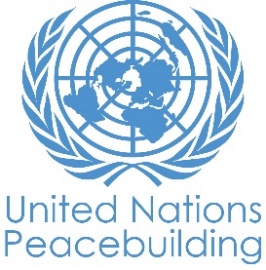 MODELE DE RAPPORT DE PROGRES DE PROJET PBFRAPPORT DE PROGRES DE PROJET PBFPAYS: 'Côte d'IvoireTYPE DE RAPPORT: SEMESTRIEL, annuEl OU FINAL 'FINALdate DE RAPPORT: '2020-2021NOTES POUR REMPLIR LE RAPPORT:- Évitez les acronymes et le jargon des Nations Unies, utilisez un langage général / commun.- Soyez aussi concret que possible. Évitez les discours théoriques, vagues ou conceptuels.- Veillez à ce que l'analyse et l'évaluation des progrès du projet tiennent compte des spécificités du sexe et de l'âge.PARTIE 1: PROGRES DES RESULTATS DU PROJETProgrès global du projet actuellementExpliquer brièvement l'état global de mise en oeuvre du projet en termes de cycle de mise en œuvre, y compris si toutes les activités préliminaires / préparatoires ont été achevées (limite de 1500 caractères): Les interventions du projet ont permis à de nombreux jeunes d'être désormais très bien outillés à repérer, à résister et à prévenir la rhétorique qui attise la haine et les tensions communautaires à travers les dialogues, les activités de promotion de la cohésion sociale, et de contrôle de propagation de la haine par les médias. Aussi, ces sessions de formation et la mise en place de plateformes de communication non violente et de plateformes de web activistes, ainsi que les campagnes de sensibilisation à travers les médias et hors médias, ont-elles contribué à atténuer les violences et les tensions politiques manifestes durant la période électorale d'octobre 2020 dans les localités d'intervention du projet. 
Grace au renforcement des capacités techniques des acteurs locaux sur les techniques de détection et de lutte contre les discours de haine, les jeunes et femmes issus des partis politiques, des bloggeurs et bloggeuses, des leaders communautaires, des étudiants et des professionnels de la presse se sont engagés dans la lutte contre les discours de haine. Les actions de déconstruction et de prévention menées à travers les mécanismes locaux mis en place comme: les plateformes de communication non violente, les U-reporters, le réseau  des femmes web activistes ont contribué au maintien d'un climat apaisé au niveau national et particulièrement pendant les élections législatives de mars 2021 dans les localités ayant connu des violences lors de l'élection présidentielle. Compte tenu de la situation / besoins de transition politique / de consolidation de la paix / situation actuelle / récente dans le pays, le projet a-t-il été / est-il toujours pertinent et bien placé pour traiter les facteurs de conflit / sources potentielles de tensions? Veuillez illustrer concrètement. Si le projet est toujours en cours, des ajustements sont-ils nécessaires? (Limite de 1500 caractères)Toutes les activités prévues dans le cadre du projet sont toutes terminées. Au regard des recommandations de l'évaluation indépendante, il convient de mobiliser d'autres ressources pour une seconde phase du projet. Des plaidoyers seront fait auprès des différents acteurs afin de mobiliser d'autres ressources pour consolider les acquis du projet. En quelques phrases, résumez ce qui est unique / innovant / intéressant par rapport à ce que ce projet essaie / a tenté d'accomplir ou son approche (plutôt que de lister les progrès de l'activité) (limite de 1500 caractères).Le caractère inclusif du projet a contribué à la prise en compte des besoins des différentes couches sociales des communautés pas seulement les femmes. Lors des différents échanges et concertations, les parties prenantes se sont exprimées de vive voix pour affirmer la prise en compte de besoins des femmes et des jeunes. En effet, les activités de formation et de sensibilisation sur la détection et des réponses alternatives des discours de haine pour la prévention des conflits ont été élaborées prenant en compte de leurs besoins spécifiques vers une cohésion sociale durable et une forte implication des femmes et des jeunes dans les différents mécanismes de prévention.
Parmi ces mécanismes le Réseau des Femmes Web Activistes Contre les Discours de haine (REFW@DHA la plateforme des bloggeuses/influenceuses, la communauté U-Report et Réseau des jeunes Bloggeurs. 
Compte tenu du moment dans le cycle de mise en œuvre du projet, veuillez évaluer les progrès globaux de ce projet vers les résultats à ce jour (faire le choix entre trois options):En quelques phrases, résumez les progrès / résultats majeurs de consolidation de la paix du projet (avec preuves), que PBSO peut utiliser dans les communications publiques pour mettre en évidence le projet (limite de 1500 caractères) : Grace au renforcement des capacités techniques des acteurs locaux sur les techniques de détection et de lutte contre les discours de haine, 765 jeunes et femmes  issus des partis politiques, des blogueurs et blogueuses, des leaders communautaires, des étudiants et des professionnels de la presse se sont engagés dans la lutte contre les discours de haine. Les actions de déconstruction et de prévention menées à travers les  mécanismes locaux mis en place comme: les plateformes de communication non violente, les U-reporters, le réseau  des femmes web activistes ont contribué au maintien d'un climat apaisé au niveau national et particulièrement pendant les élections législatives de mars 2021 dans les localités ayant connu des violences lors de l'élection présidentielle d'octobre 2020 telles que Yamoussoukro, Daoukro. Les nouvelles compétences acquises lors des formations ont contribué à transformer plusieurs jeunes en des acteurs de paix soucieux de la préservation de la paix et de la cohésion dans leurs communautés respectives. Comme le témoigne ce jeune : ‘’Je suis Diabaté Alassane, 21ans, étudiant en marketing digital/gestion commerciale, chargé de recensement à U-REPORT ATTECOUBÉ et Jeune blogueur. Le digital est devenu une passion pour moi et un véritable moyen de lutte et de sensibilisation des mes camarades  contre les discours de haine sources des violences et des conflits. Aujourd'hui, jeune blogueur que je suis, je suis entièrement engagé pour la paix.En quelques phrases, expliquez comment le projet a eu un impact humain réel, c'est-à-dire comment il a affecté la vie des personnes dans le pays - si possible, utilisez des citations directes des bénéficiaires que PBSO peut utiliser dans les communications publiques pour mettre en évidence le projet. (limite de 1500 caractères):Leaders communautaires, les journalistes, les étudiants, les web activistes, y compris les guides religieux ont les compétences pour détecter et de lutter contre les discours de haine, le projet a renforcé les capacités techniques de plus de 500 de ces acteurs lors des formations au niveau national et particulièrement dans les localités ayant connu des violences électorales en octobre 2020. Outillés, ces acteurs sont engagés à travers plusieurs plateformes dans la déconstruction et la lutte contre les discours haineux. Les témoignages post-formations font état d'une prise de conscience des participants sur la nécessité de prévenir les discours haineux dans  leurs localités afin d'éviter les affrontements intercommunautaires. C'est le cas de l'imam de  la mosquée centrale de Bongouanou qui souligne la nécessité d'étendre ces formations à un large public. Il dit ceci: " je pensais connaître tout mais en participant à cet atelier, je sais désormais  que les discours de haine ont pour objectif principal de nuire à quelqu'un. Désormais, je veillerai à combattre les discours haineux au sein de ma communauté." Allant dans le même sens, les participants de Brobo ont révélé que les affrontements intercommunautaires sont partis des discours de haine propagés par eux-mêmes sans en mesurer les conséquences. Le président des jeunes, l'un des instigateurs de la désobéissance civile dans la localité a regretté que la formation se déroule maintenant car selon lui, elle allait contribuer à éviter beaucoup d'évènements malheureux s'ils avaient reçus ces connaissances auparavant. Ayant pris conscience du méfaits des discours haineux,  le réseau des femmes web activistes a investit l'intérieur du pays en renforçant les capacités des jeunes afin de les engager dans la lutte contre les discours de haine. Francky walker de Yamoussoukro s'engage: " la lutte contre les discours de haine est l'affaire tous, d'un cœur pur nous transférons ces connaissances à nos concitoyens. Si l'évaluation de l'avancement du projet est sur la bonne voie, veuillez expliquer quels ont été les principaux défis (le cas échéant) et quelles mesures ont été prises pour y remédier (limite de 1500 caractères).-  Si l'évaluation de l'avancement du projet est en retard, veuillez énumérer les principales raisons / défis et expliquer quel impact cela a eu / aura sur la durée ou la stratégie du projet et quelles mesures ont été prises / seront prises pour relever les défis / rectifier la progression du projet (limite de 1500 caractères): - Veuillez joindre en pièce(s) séparée(s) tout document mettant en évidence ou fournissant plus de preuves de l'avancement du projet (par exemple: publications, photos, vidéos, rapports de suivi, rapports d'évaluation, etc.). Listez ci-dessous ce qui a été attaché au rapport, y compris le but et l'auditoire du document.Progrès par résultat du projetL'espace dans le modèle permet d'inclure jusqu'à quatre résultats de projet. Si votre projet a plus de résultats approuvés, contactez PBSO pour la modification du modèle.Résultat 1:   Les jeunes ont une meilleure connaissance, résilience et réponse effective face aux discours inflammatoires et de haine et sont des médiateurs de paix dans leurs communautés Veuillez évaluer l'état actuel des progrès du résultats: Résumé du progrès: Décrire les principaux progrès réalisés au cours de la période considérée (pour les rapports de juin: janvier-juin, pour les rapports de novembre: janvier-novembre, pour les rapports finaux: durée totale du projet), y compris la mise en œuvre les principaux produit (sans énumérer toutes les activités individuelles). Si le projet commence à faire / a fait une différence au niveau des résultats, fournissez des preuves spécifiques pour les progrès (quantitatifs et qualitatifs) et expliquez comment cela a un impact sur le contexte politique et de consolidation de la paix. Dans la mesure du possible, fournissez des exemples spécifiques de changements que le projet a soutenus / contribué ainsi que, lorsque disponibles et pertinents, des citations des partenaires ou des bénéficiaires au sujet du projet et de leur expérience. (Limite de 3000 caractères)  Les acteurs locaux, les jeunes ont leur connaissance renforcé pour lutter et accroitre leur résilience contre les discours de haines, des mécanismes locaux ont été mis en place à la suite d'ateliers de formation.  Egalement le réseau des femmes web-activistes et bloggeuses, les CIED, les plateformes de communication non violente et alliance interethnique, les u-reporters et les ambassadeurs de paix des universités ont investis le territoire national pour outiller plus de 500 jeunes afin de les transformer en des acteurs de paix engagés dans la lutte contre les discours de haines. Pour ce faire, une campagne digitale de sensibilisation a été élaborée par l'ensemble des bloggeuses. Elle est marquée par la diffusion de messages de paix sous forme de capsules vidéo, de mise en place d'un comité de veille des fausses informations, des webinaires, run vidéo, de la création de challenge en ligne etc. En partenariat avec les clubs de paix et l’Association des Scouts et l’Office de Service Civique National, 22 encadreurs scouts , 62 leaders communautaires et journalistes, 43 ambassadeurs de paix des Universités de Côte d'ivoire  ont été formés comme formateurs sur l’identification et la lutte contre les discours de haine au niveau local. Ils ont permis de former et d’accompagner 1637 autres jeunes vulnérables, parmi lesquels 569 filles des zones ciblées sur différents thèmes tels que la liberté d’expression et d’opinion, le leadership féminin, la communication non violente, la prévention, la détection et la réponse aux discours de haine, les fakes news dans le but de prévenir les violences électorales et gérer les conflits socio- politiques et communautaires. Sous le leadership de ces jeunes, 14 émissions radio ont été organisées et 18 clubs ont été mis en place à Yopougon et Port Bouet, Boundiali, Korhogo, Bouaké, Bondoukou, Man et Borotou Koro, Facobli et Divo.  Les clubs ont offert un cadre d’échange à plusieurs centaines de jeunes sur leurs rôle et contribution dans la lutte contre les discours de haine au niveau local. Ensemble, toutes ces activités ont suscité une prise de conscience des communautés sur les stéréotypes et discours de haine et ont permis de promouvoir la communication non violente et des messages de paix.
Trois consultations régionales sur la participation et le leadership féminin  ont été organisées à Soubré, Ferké et Bondoukou. Les résultats de ces consultations relèvent: la peur de l’insécurité et des violences qui ont caractérisé dernièrement les processus électoraux en Côte d’Ivoire, l’éloignement des bureaux de vote, les longues heures d’attente dans certaines localités comme Bondoukou et Ferkessédougou, le manque des documents d’identité, d’information sur le processus électoral, de confiance en soi,  de motivation et de compétences parmi les  principales causes de la non-participation des jeunes filles aux processus électorale. Résultat 2:  Les jeunes jouent le rôle d’alerte et de prévention face aux messages négatifs ou inflammatoires des médias formels et sociaux  Veuillez évaluer l'état actuel des progrès du résultats: Résumé du progrès: (voir les questions données sous Résultat 1)  Quatre (4) conférences publiques et trois (3) causeries radiophoniques avec des leaders de jeunesse ont meublé la caravane de sensibilisation dans les universités. Au total, ce sont 2000 étudiants qui ont été sensibilisés sur la culture démocratique, le civisme et la citoyenneté, la communication non violente et la prévention des discours de haine. Également, 40 jeunes leaders ont participé à des causeries-débats dans les radios locales sur le thème : « la contribution des jeunes à la prévention des discours de haine et d’incitation à la violence ». A l’issue de ces activités, les jeunes ont pris l’engagement de poursuivre la sensibilisation de leurs pairs et d’œuvrer pour un milieu universitaire engagé contre les discours haineux. Par ailleurs, cette activité a contribué à sensibiliser les étudiants sur les risques liés à la propagation des discours de haine à la veille des élections législatives. 
En vue de contribuer à la lutte contre les discours de haine pouvant entraîner des violences communautaires lors des élections locales, des activités de dialogue politique ont été organisées dans dix-neuf (19) localités. Sous le lead des antennes locales des Concertations Interpartis pour des Elections Apaisées (CIED), ces activités ont contribué à atténuer les tensions dans des localités ayant connu pour la plupart des violences lors des élections présidentielles telles que Bonoua, Daoukro, Béoumi. Au total, ce sont 500 acteurs locaux politiques qui ont bénéficié de ces cadres d’échanges pour adresser les problèmes pouvant affecter le bon déroulement des élections locales.  De plus, 86 membres de la plateforme d'alerte précoce mis en place par le REPPRELCI pour lutter contre la propagation des fausses informations et rumeurs qui alimentent les discours de haine, ont procédé à l'authentification des vidéos qui circulent sur les réseau sociaux pour rétablir la vérité.  Ceci a contribué à réduire les discours de haine cette année marquée par d'importants évènements politiques comme le retour de l'ex-président Gbagbo et les élections législatives qui sont des moments de propagation de discours haineux . Enfin, pour la consolidation des acquis, l'atelier de partage d'expériences entre tous les acteurs du projet qui s'est tenu à San Pedro a permis de partager leurs expériences et de capitaliser les bonnes pratiques dans le domaine de la lutte contre les discours de haine en Côte d'ivoire. Les jeux d'alliance inter-ethnique se sont montrés efficaces comme moyen culturel de lutte contre les discours de haines d'où la nécessité de les promouvoir dans les communautés. 
Résultat 3:       Veuillez évaluer l'état actuel des progrès du résultats: Résumé du progrès: (voir les questions données sous Résultat 1)   -Résultat 4:       Veuillez évaluer l'état actuel des progrès du résultats: Résumé du progrès: (voir les questions données sous Résultat 1)   -Questions transversales 1.3 ÉVALUATION DE LA PERFORMANCE DU PROJET SUR LA BASE DES INDICATEURS: Utiliser le cadre de résultats du projet conformément au document de projet approuvé ou à toute modification - fournir une mise à jour sur la réalisation des indicateurs clés au niveau des résultats et des produits dans le tableau ci-dessous. Veuillez sélectionnez les produits et les indicateurs les plus pertinents avec les progrès les plus pertinents à mettre en évidence. S'il n'a pas été possible de collecter des données sur les indicateurs particuliers, indiquez-le et donnez des explications. Fournir des données désagrégées par sexe et par âge. (300 caractères maximum par entrée)PARTIE 2: PROGRÈS FINANCIER INDICATIF DU PROJET Commentaires sur l'état des progrès financiers globaux du projetVeuillez évaluer si les dépenses financières du projet sont sur la bonne voie, en retard ou en retard, par rapport aux plans de projet:  Combien de tranches de budget de projet ont été perçues à ce jour et quel est le niveau global des dépenses par rapport au budget total et par rapport à la tranche (s) reçue (s) jusqu'à présent: -Quand comptez-vous demander le paiement de la tranche suivante, si des tranches restent à payer: -Si les dépenses sont retardées ou non-conformes aux plans, veuillez fournir une brève explication (limite de 500 caractères): - Veuillez indiquer quel montant $ a été prévu (dans le document de projet) pour les activités axées sur l'égalité des sexes ou l'autonomisation des femmes et combien a été effectivement alloué à ce jour: -Veuillez remplir et joindre l'annexe A sur les progrès financiers du projet, en utilisant le tableau du budget du projet (en Excel) et en ajoutant les informations sur le niveau des dépenses / engagements à ce jour, même si les montants sont indicatifs seulement.Titre du projet: 'Les jeunes comme moteurs de prévention des discours de haine et des conflits socio-politiques communautaires  Numéro Projet / MPTF Gateway: '00119479Titre du projet: 'Les jeunes comme moteurs de prévention des discours de haine et des conflits socio-politiques communautaires  Numéro Projet / MPTF Gateway: '00119479Modalité de financement PBF:	IRF 	PRFSi le financement passe par un Fonds Fiduciaire (“Trust fund”): 		Fonds fiduciaire pays 		Fonds fiduciaire régional Nom du fonds fiduciaire: 'Liste de toutes les agences récipiendaires des fonds PBF (en commençant par l'agence chef de file), avec le type d'organisation (ONU, ONG etc):-'      PNUD, UNESCO, UNICEF,  Liste d'autres partenaires de mise en œuvre (gouvernementaux ou non-gouvernementaux):-'      National Democratic Institute, Le compendium des compétences féminines de Côte d’Ivoire  , L’Association des Femmes Juristes de Côte d’Ivoire, Ministère de la Solidarité, de la Cohésion Sociale et de la Lutte Contre la Pauvreté (MSCSIV), Ministère de l’Intérieur et de la Sécurité , MINISTÈRE DE LA COMMUNICATION, DE L’ÉCONOMIE NUMÉRIQUE ET DE LA POSTE, Ministère de la promotion de la jeunesse et de l'emploi des jeunes, Dignité et Droit pour les Enfants en Côte d'Ivoire, Association pour le Développement Socio-sanitaire Rural	, MINISTÈRE DE LA CULTURE ET DE LA FRANCOPHONIE, Centre de recherche et d'action pour la paix, ONG SPORTS SANS FRONTIERES, Réseau Ouest-africain pour l'Édification de la Paix, ONG Groupement des Alphabétiseurs par les Techniques de l’Information et de la Communication, Fondation DEZ Gad Tribut., Liste de toutes les agences récipiendaires des fonds PBF (en commençant par l'agence chef de file), avec le type d'organisation (ONU, ONG etc):-'      PNUD, UNESCO, UNICEF,  Liste d'autres partenaires de mise en œuvre (gouvernementaux ou non-gouvernementaux):-'      National Democratic Institute, Le compendium des compétences féminines de Côte d’Ivoire  , L’Association des Femmes Juristes de Côte d’Ivoire, Ministère de la Solidarité, de la Cohésion Sociale et de la Lutte Contre la Pauvreté (MSCSIV), Ministère de l’Intérieur et de la Sécurité , MINISTÈRE DE LA COMMUNICATION, DE L’ÉCONOMIE NUMÉRIQUE ET DE LA POSTE, Ministère de la promotion de la jeunesse et de l'emploi des jeunes, Dignité et Droit pour les Enfants en Côte d'Ivoire, Association pour le Développement Socio-sanitaire Rural	, MINISTÈRE DE LA CULTURE ET DE LA FRANCOPHONIE, Centre de recherche et d'action pour la paix, ONG SPORTS SANS FRONTIERES, Réseau Ouest-africain pour l'Édification de la Paix, ONG Groupement des Alphabétiseurs par les Techniques de l’Information et de la Communication, Fondation DEZ Gad Tribut., Date de début du projet: '03/01/2020Durée du projet en mois : '24 mois (date de fin:2021-12-31)Date de début du projet: '03/01/2020Durée du projet en mois : '24 mois (date de fin:2021-12-31)Est-ce que le projet fait part d'une des fenêtres prioritaires spécifiques du PBF: Initiative de promotion du genre Initiative de promotion de la jeunesse Transition entre différentes configurations de l'ONU (e.g. sortie de la mission de maintien de la paix) Projet transfrontalier ou régionalEst-ce que le projet fait part d'une des fenêtres prioritaires spécifiques du PBF: Initiative de promotion du genre Initiative de promotion de la jeunesse Transition entre différentes configurations de l'ONU (e.g. sortie de la mission de maintien de la paix) Projet transfrontalier ou régionalBudget PBF total approuvé* (par agence récipiendaire): PNUD : $ 770000UNESCO   : $ 815000  UNICEF   : $ 915000           : $         Total: 2,500,000 $US      *Le budget total approuve et le transfert de la deuxième tranche, ou toute tranche subséquente sont conditionnelles, et sujettes à l'approbation de PBSO, et a la disponibilité des fonds dans le compte de PBFCombien de tranches ont déjà été perçues par le projet: Une tranche sur 2 a été reçue, représentant 70% du budget globalBudget PBF total approuvé* (par agence récipiendaire): PNUD : $ 770000UNESCO   : $ 815000  UNICEF   : $ 915000           : $         Total: 2,500,000 $US      *Le budget total approuve et le transfert de la deuxième tranche, ou toute tranche subséquente sont conditionnelles, et sujettes à l'approbation de PBSO, et a la disponibilité des fonds dans le compte de PBFCombien de tranches ont déjà été perçues par le projet: Une tranche sur 2 a été reçue, représentant 70% du budget globalPréparation du rapport:Rapport préparé par: Peyogori OuattaraRapport approuvé par: Giscard KouassiLe Secrétariat PBF a-t-il revu le rapport: OuiCommentaire du Secrétariat PBF sur le rapport: rasEst-ce que le projet a déjà participé dans un exercice d'évaluation ? Si oui, lequel et veillez attacher le rapport: Oui. Le projet a fait l'objet d'une évaluation finale  pilotée par un consultant indépendant . Le rapport final est disponible.Préparation du rapport:Rapport préparé par: Peyogori OuattaraRapport approuvé par: Giscard KouassiLe Secrétariat PBF a-t-il revu le rapport: OuiCommentaire du Secrétariat PBF sur le rapport: rasEst-ce que le projet a déjà participé dans un exercice d'évaluation ? Si oui, lequel et veillez attacher le rapport: Oui. Le projet a fait l'objet d'une évaluation finale  pilotée par un consultant indépendant . Le rapport final est disponible.Appropriation nationale: Comment le gouvernement national a-t-il démontré son appropriation et son engagement envers les résultats et les activités du projet? Donnez des exemples spécifiques. (Limite de 1500 caractères)'- Suivi: Le plan de S & E du projet est-il sur la bonne voie? Quelles sont les méthodes de suivi et les sources de données utilisées? Veuillez joindre tout rapport relatif au suivi pour la période considérée. (Limite de 1500 caractères)Le projet est clôturé, toutes les missions de suivi liées aux activités de terrain ont été finalisés. Le projet a également fait l'objet d'une évaluation finale par un consultant indépendant. Il ressort de cette évaluation que le projet était pertinent et qu'il a été efficace et efficient. Les dispositions de durabilité existent mais elles méritent d'être consolidées avec une seconde phase de financement.   Évaluation: Fournir une mise à jour sur les préparatifs de l'évaluation externe pour le projet, surtout si le projet est au cours des 6 derniers mois de la mise en œuvre ou c'est le rapport final. Confirmer le budget disponible pour l'évaluation. (Limite de 1500 caractères)'L'évaluation du projet s'est achevée. Elle a pu mettre en évidence la pertinence du projet et les changements opérés dans la vie des bénéficiaires. Le rapport final est disponible. .Effets catalytiques (financiers): Le projet a-t-il conduit à des engagements de financement spécifiques autres que le PBF? Si oui, de qui et de quel montant? Si non, des tentatives spécifiques ont-elles été faites pour attirer des contributions financières supplémentaires au projet et au-delà? (Limite de 1500 caractères)Le REPELCI a élaboré une « Charte de bonne des médias numériques » mais aussi a mobilisé un financement à hauteur de 25 000 USD auprès de l'Ambassade des États Unis pour renfoncer les capacités de ses membres à lutter contre les fausses informations dans la presse en ligne. .Effets catalytiques (non financiers): Le projet a-t-il créé des conditions favorables pour d'autres activités de consolidation de la paix par le gouvernement / les autres donateurs? Si oui, veuillez préciser. (Limite de 1500 caractères)-Stratégie de sortie / durabilité: Quelles mesures ont été prises pour se préparer à la fin du projet et aider à assurer la durabilité des résultats du projet au-delà du soutien du PBF? (Limite de 1500 caractères)-Prise de risques : Décrivez comment le projet a réagi aux risques qui menaçaient l'atteinte des résultats. Identifiez de nouveaux risques apparus depuis le dernier rapport, le cas échéant. (Limite de 1500 caractères)-Égalité entre les sexes : Au cours de la période considérée, quelles activités ont été menées pour adresser les questions d'égalité des sexes ou d'autonomisation des femmes? (Limite de 1500 caractères)-Autre: Y a-t-il d'autres points concernant la mise en œuvre du projet que vous souhaitez partager, y compris sur les besoins en capacité des organisations bénéficiaires? (Limite de 1500 caractères)Le projet tenant compte du genre a particulièrement soutenu la réalisation des activités du plan d'action du Réseau des femmes Web Activistes de lutte contre les discours de haines. Ce soutien a permis aux jeunes femmes blogueuses d'être au devant de la lutte contre les discours de haine sur les réseaux sociaux en Côte d'Ivoire.IndicateursBase de donnéeCible de fin de projetProgrès actuel de l'indicateurRaisons pour les retards ou changementsAjustement des cibles (cas échéant)Résultat 1Les jeunes ont une meilleure connaissance, résilience et réponse effective face aux discours inflammatoires et de haine et sont des médiateurs de paix dans leurs communautésIndicateur 1.1Proportion de jeunes formés engagés dans les initiatives de prévention des conflits socio-politiques et communautaires0Au moins 50% des jeunes des zones cibles du projet formés avec au moins 30% de femmes 85% des jeunes formés mènent des activités de sensibilisation à travers le web et la radioRésultat 1Les jeunes ont une meilleure connaissance, résilience et réponse effective face aux discours inflammatoires et de haine et sont des médiateurs de paix dans leurs communautésIndicateur 1.2Proportion de conflits signalés résolus à travers les mécanismes de prévention et de gestion mis en place par les jeunes formés dans le cadre du projet.0%Au moins 50%65% des conflits signalés sur les plateformes mis en place ont été réglés par les mécanismes ( CNV, jeunes bloggeurs UNICEF, bloggeuses, relais communautaires pour la paix RCP) grâce à la communication et la lutte contre les fake news et les rumeursRésultat 1Les jeunes ont une meilleure connaissance, résilience et réponse effective face aux discours inflammatoires et de haine et sont des médiateurs de paix dans leurs communautésIndicateur 1.3Produit 1.1Les jeunes leaders disposent de compétences pour repérer et contrer les discours de haine et les mécanismes de manipulation durant la période électorale. 																
Indicateur  1.1.1Nombre de jeunes leaders formés en matière de de gestion des conflits, de prévention des violences électorales et de leadership.01000 jeunes dont au moins 30% de femmes1637 dont 569 jeunes filles  (chiffre clé:1637)Produit 1.1Les jeunes leaders disposent de compétences pour repérer et contrer les discours de haine et les mécanismes de manipulation durant la période électorale. 																
Indicateur 1.1.2Nombre de personnes sensibilisées sur les conséquences des discours de haine, les mécanismes de manipulation et la prévention des violences électorales.Nombre de jeunes blogueurs mobilisés pour lutter contre les discours de haine, les fausses informations et la prévention des violences électorales0703600300Au total 51667 personnes sensibilisées dont 40639 à travers les réseaux sociaux  (chiffre clé:51667)Au total 440 personnes ont été formées pour lutter contre les discours de Haine (chiffre clé:440)Produit 1.2les jeunes leaders y compris ceux des partis politiques, initient et/ou participent aux fora de dialogue et d’échange sur la paix, la solidarité et la prévention des conflits avec les institutions étatiques, les partis politiques et les communautés pour réduire les tensions liées aux discours inflammatoires

Indicateur  1.2.1Nombre de jeunes mobilisés et engagés au niveau local pour assurer la veille et l’alerte après les forums de dialogue organisés par les jeunes.      340Au moins 10 jeunes par localité dont 30% de femmesAu total 350 jeunes formés ui participent aux activités de veille et de sensibilisation sur les plateformes mis en place  (chiffre clé:350)Produit 1.2les jeunes leaders y compris ceux des partis politiques, initient et/ou participent aux fora de dialogue et d’échange sur la paix, la solidarité et la prévention des conflits avec les institutions étatiques, les partis politiques et les communautés pour réduire les tensions liées aux discours inflammatoires

Indicateur 1.2.2Nombre de cadres d’échanges y compris ceux entre les jeunes des partis politiques mis en place et fonctionnels dans chaque localité.



Nombre d’initiatives et campagne des mouvements de jeunes soutenus dans le cadre du projet10 CIED local avec NDI036 cadres d’échanges10036 cadres d'échanges ont été mis en place avec les communautés U-Report (chiffre clé:36)31 dont 9 campagnes de sensibilisation et 22 formations initiées par les leaders de jeunes scouts (chiffre clé:31)Produit 1.3Indicateur 1.3.1Produit 1.3Indicateur 1.3.2Résultat 2Les jeunes jouent le rôle d’alerte et de prévention face aux messages négatifs ou inflammatoires des médias formels et sociaux Indicateur 2.1Proportions d’acteurs des médias ayant adhéré à une plateforme de prévention et de réduction des risques de conflits socio-politique et communautaires

40Au moins 80% des acteurs des médias ciblés dont au moins 30% de femmes bloggeuses et influenceuses 87% des acteurs de médias formés engagés dans des activités de prévention des discours de haineEnquêtes à réaliserRésultat 2Les jeunes jouent le rôle d’alerte et de prévention face aux messages négatifs ou inflammatoires des médias formels et sociaux Indicateur 2.2Pourcentage des personnes déclarant être satisfaites des messages de paix et de tolérances véhiculés par les acteurs des médias (dont 30% de femmes)0Au moins 50% des populations des zones ciblesNon disponible (chiffre clé:0)UNESCO : Enquête PROXY (sondage dans les institutions étatiques où l'on trouve les lecteurs d'articles de presse) / Rapports de l'OPL a realiserRésultat 2Les jeunes jouent le rôle d’alerte et de prévention face aux messages négatifs ou inflammatoires des médias formels et sociaux Indicateur 2.3Proportion d’association de jeunesse membres du réseau informel dont au moins un membre a été formé qui se sont engagées dans l’éducation aux médias et à l’information pour la prévention des discours d’incitation à la haine et à la violence.
 23.33Au moins 80% des discours de haine identifiésNon disponible à ce stade du projet (chiffre clé:0)Produit 2.1Les médias, les administrateurs des plateformes d’échanges sur les réseaux sociaux et les leaders de jeunesse jouent un rôle positif dans la gestion objective de l’information 						
Indicateur  2.1.1Nombre d’administrateurs des plateformes d’échanges sur les réseaux sociaux et les leaders de jeunesse formés pour la gestion efficace des messages d’incitation à la haine et à la violence.20100 PNUD: 71
UNICEF : 142  (chiffre clé:213)Produit 2.1Les médias, les administrateurs des plateformes d’échanges sur les réseaux sociaux et les leaders de jeunesse jouent un rôle positif dans la gestion objective de l’information 						
Indicateur  2.1.2Nombre d’acteurs de médias (médias classiques et communautaires) formés sur les thématiques liées à la paix, la démocratie, la liberté d’expression et la cohésion sociale ainsi que leur responsabilité dans la promotion d’un environnement. apaisé40100 (chiffre clé:0)L’activité est en cours de préparation, a travers la signature d’une convention entre UNICEF et l’union des journalistes, en prélude aux formations Produit 2.2Les jeunes bloggeurs et leaders de jeunes développent et véhiculent des messages de paix et de toléranceIndicateur  2.2.1Nombre d’administrateurs des fora Facebook (Tribune Web Ivoirienne, La voix des jeunes, ODCI, OLCI, Zéro Taboo) et WhatsApp formés sur la gestion des messages de paix et de tolérance. 10Au moins une activité par localité Au total 84 administrateurs formés pour le PNUD et  13 pour l'UNICEF  (chiffre clé:97)Produit 2.2Les jeunes bloggeurs et leaders de jeunes développent et véhiculent des messages de paix et de toléranceIndicateur  2.2.2Nombre d’acteurs des médias, les jeunes et les organisations de jeunesse sur le dispositif juridique relatif aux Fake news, les discours de haine sur les réseaux sociaux et leur utilisation responsable pour la consolidation de la paix.00Au moins une campagne par localitéNon disponible (chiffre clé:0)Activité planifiée pour le semestre 2 Produit 2.3Indicateur  2.3.1Produit 2.3Indicateur  2.3.2Résultat 3Indicateur 3.1Résultat 3Indicateur 3.2Résultat 3Indicateur 3.3Produit 3.1Indicateur 3.1.1Produit 3.1Indicateur 3.1.2Produit 3.2Indicateur 3.2.1Produit 3.2Indicateur 3.2.2Produit 3.3Indicateur 3.3.1Produit 3.3Indicateur 3.3.2Résultat 4Indicateur 4.1Résultat 4Indicateur 4.2Résultat 4Indicateur 4.3Produit 4.1Indicateur 4.1.1Produit 4.1Indicateur 4.1.2Produit 4.2Indicateur 4.2.1Produit 4.2Indicateur 4.2.2Produit 4.3Indicateur 4.3.1Produit 4.3Indicateur 4.3.2